Adaptationistisch programmaModerne technische term uit de evolutiebiologie ---> De term adaptationistisch programma werd voor het eerst in de negatieve zin gebruikt  door S.Gould en R Lewontin in hun artikel“ the spandrels of st.Marco and the Panglosian paradigm:a critique of the adaptationist program  "Adaptationistische  programma's  worden gebruikt in   scenario’s  over /voor evolutionaire ontwikkeling (en )  , waarbij  men zich de vraag stelt  welk  functioneel  nut ( of remmende gevolgen )  een waargenomen eigenschap in een bepaalde  groep heeft , in verband met de (fittness) invloed die het veroorzaakt  op  het doorgeven (aan de volgende generatie )van genen en het overleven van de dragers ervan ……Stellen we die vraag over bijvoorbeeld het menselijke gebit dan is het antwoord voor de hand liggend ” het helpt ons te eten en te overleven” … maar bij meer gerichte vragen ligt de evidentie al wat minder grijpensklaar-waarom (bijvoorbeeld) 4 ledematen   en geen 3 of 5 wat dus ook goed denkbaar en functioneel  is …-waarom slechts 5 vingers en tenen en geen  챕챕n of zes per lidmaat ?het antwoord ligt natuurlijk in het feit dat de voorouders nu eenmaal een bepaalde weg hebben gekozen ( wat overigens niet wil zeggen dat de afstammelingen  niet terug kunnen kiezen voor een alternatieve  weg  die de voorouders niet hebben  bewandeld )                                         /----------------- ( A-)----<---------?<================E kenmerk                                      /---------- Fkenmerk --------( B-)----<-------?                                                      / -----------------( C )-----<----?Afzonderlijke ontwikkelingsroutes  ( voor  zich ontwikkelende varianten  A B  C … van kenmerk  E )                                                                                                                                /------------------ (A)<-----?< =============== E ke,nmerk                  /------( D )----<-----?                                      /----------Fkenmerk  â€“--  (B)<------?                                                             / ----------(C )<------?A en B ontwikkelen onafhankelijk  van elkaar  variant  D Daarbij kan deze D zeer goed  gelijk zijn aan een alternatieve route en startpunt voor voor de ontwikkeling  van kenmerk E( nota : OPGELET dit zijn  GEEN stambomen of cladistische vertakkingen  alleen maar reisroutes zoals ze zouden kunnen   worden voorgesteld door   mathematische  grafen –bomen  )OPGELET *** Dit is slechts een ruwe schets : Wegens  de technische beperkingen  van de hier gebruikte  " editor" en lay out ;  moet men de richting van de routes  van rechts  naar links  lezen1.- Adaptationistisch programma’s ---> Adaptationistische programmas  zijn  onderdelen van  adaptationistische verhalen---->Adaptationistische programma's geven de richtingen aan die het evolutieproces van een bepaald kenmerk tot nu toe heeft gevolgd …en dat word waargenomen als voorlopig eindpunt in de huidige biodiversiteit …zie ook :  Adaptationistische verhalen en teleologiehttp://groups.msn.com/anti-creato/general.msnw?action=get_message&mview=1&ID_Message=1202----> Adaptionistisch programma ( informatica )(soms ook verkeerdelijk  adaptationistisch  programma) - door programmatoren ( programmeurs ) ontwikkelde sets van “rules”( regels ) die een aantal Genetische algorythmem ( programma's )configureert (samen ordent )  in een bepaalde  en begrensde ( mogelijke procedures )  oplosruimte … ( oplosbomen ... routekaart  ) ....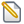 Adaptationistisch programmaMay 17, '05 3:32 AM
by De Clercq for everyoneGLOS A